Naučná truhlička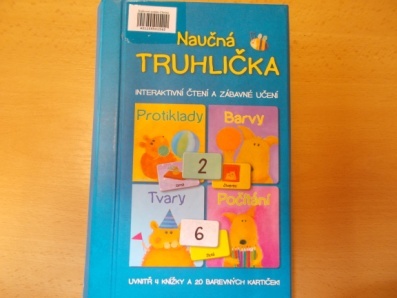 Počet hráčů: -Věk: -Hrací doba: -Cena: -Anotace:Interaktivní čtení a zábavné učení. Tato šikovná vyučovací pomůcka usnadní začínajícím čtenářům pochopení protikladů, pojmenování barev, rozlišování tvarů a naučí je také základům počítání. Hra obsahuje:4 knížky – Barvy, Počítání, Protiklady, Tvary20 oboustranných barevných kartiček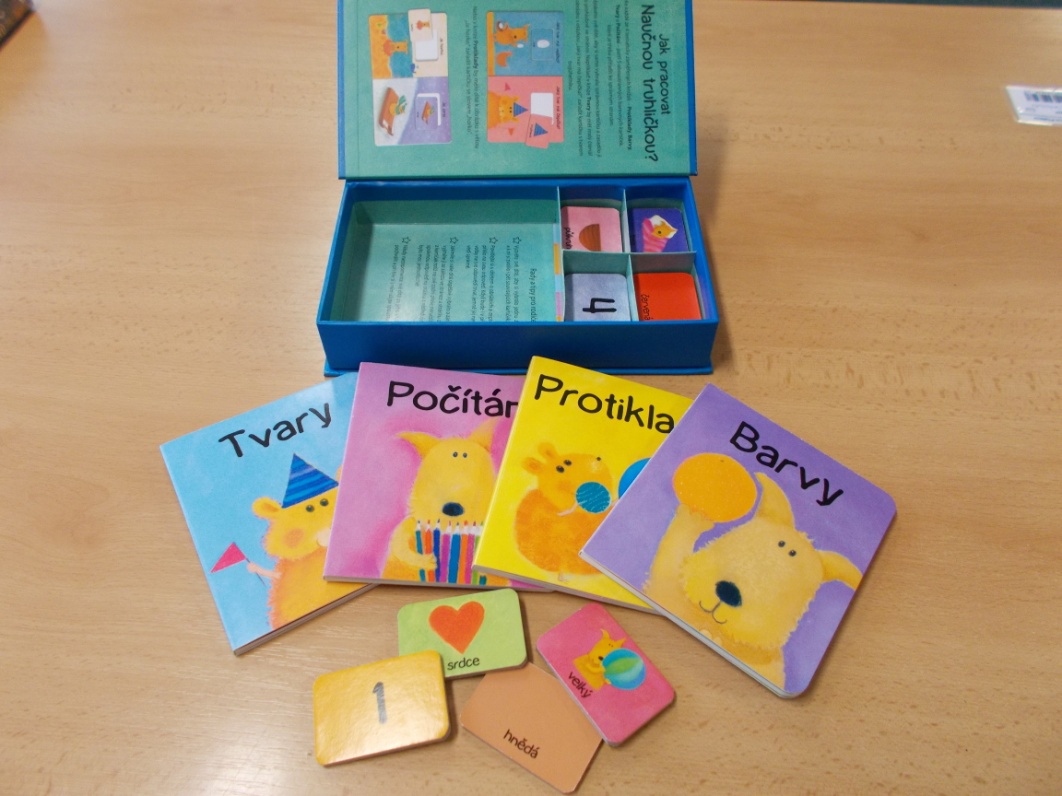 